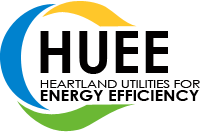 Photo/Video ReleaseI hereby give my consent for Heartland Utilities for Energy Efficiency (HUEE) to use my photograph and likeness in its publications, including its website and online channels like YouTube. I release the above named organization from any expectation of confidentiality for the undersigned listed below.Student/Participant Name: 	Parent/Guardian Signature: 	    School Name: 	Date: _____________________________Photo/Video ReleaseI hereby give my consent for Heartland Utilities for Energy Efficiency (HUEE) to use my photograph and likeness in its publications, including its website and online channels like YouTube. I release the above named organization from any expectation of confidentiality for the undersigned listed below.Student/Participant Name: 	Parent/Guardian Signature: 	    School Name: 	Date: _____________________________